О внесении изменений в муниципальную программу Яльчикского района Чувашской Республики «Модернизация и развитие сферы жилищно-коммунального хозяйства»Руководствуясь Бюджетным кодексом Российской Федерации, Уставом Яльчикского района Чувашской Республики, администрация Яльчикского района Чувашской Республики п о с т а н о в л я е т: 1. Внести в муниципальную программу Яльчикского района Чувашской Республики «Модернизация и развитие сферы жилищно-коммунального хозяйства», утвержденную постановлением администрации Яльчикского района Чувашской Республики от 14 мая 2019 года № 335 (далее – Муниципальная программа), следующие изменения: 1) в паспорте Муниципальной программы позицию «Объемы финансирования Муниципальной программы с разбивкой по годам реализации» изложить в следующей редакции:2) раздел III Муниципальной программы изложить в следующей редакции:          «Раздел III. Обоснование объема финансовых ресурсов, необходимых для реализации Муниципальной программы (с расшифровкой по источникам финансирования, по этапам и годам реализации Муниципальной программы)Расходы на реализацию Муниципальной программы предусматриваются за счет средств республиканского бюджета Чувашской Республики и бюджета Яльчикского района Чувашской Республики. Общий объем финансирования Муниципальной программы в 2019–
2035 годах составит 17463,6 тыс. рублей.Прогнозируемые объемы финансирования Муниципальной программы на 1 этапе составят 17463,6 тыс. рублей, на 2 этапе – 0,0 тыс. рублей, на 
3 этапе – 0,0 тыс. рублей, в том числе:в 2019 году – 54,9 тыс. рублей;в 2020 году – 13033,6 тыс. рублей;в 2021 году – 2457,2 тыс. рублей;в 2022 году – 1857,9 тыс. рублей;в 2023 году – 30,0 тыс. рублей;в 2024 году – 30,0 тыс. рублей;в 2025 году – 0,0 тыс. рублей;в 2026–2030 годах – 0,0 тыс. рублей;в 2031–2035 годах – 0,0 тыс. рублей;из них средства:республиканского бюджета Чувашской Республики – 16960,4 тыс. рублей (97,1 процентов), в том числе:в 2019 году – 0,0 тыс. рублей;в 2020 году – 12766,2 тыс. рублей;в 2021 году – 2366,3 тыс. рублей;в 2022 году – 1827,9 тыс. рублей;в 2023 году – 0,0 тыс. рублей;в 2024 году – 0,0 тыс. рублей;в 2025 году – 0,0 тыс. рублей;в 2026–2030 годах – 0,0 тыс. рублей;в 2031–2035 годах – 0,0 тыс. рублей;бюджета Яльчикского района Чувашской Республики – 503,2 тыс. рублей (2,9 процента), в том числе:в 2019 году – 54,9 тыс. рублей;в 2020 году – 267,4 тыс. рублей;в 2021 году – 90,9 тыс. рублей;в 2022 году – 30,0 тыс. рублей;в 2023 году – 30,0 тыс. рублей;в 2024 году – 30,0 тыс. рублей;в 2025 году – 0,0 тыс. рублей;в 2026–2030 годах – 0,0 тыс. рублей;в 2031–2035 годах – 0,0 тыс. рублей.Объемы финансирования Муниципальной программы подлежат ежегодному уточнению исходя из реальных возможностей бюджетов всех уровней.»;3) приложение № 2 к Муниципальной программе изложить в новой редакции согласно приложению № 1 к настоящему постановлению;4) в паспорте подпрограммы «Развитие систем коммунальной инфраструктуры и объектов, используемых для очистки сточных вод» Муниципальной программы (далее – подпрограмма) позицию «Объемы финансирования подпрограммы с разбивкой по годам реализации» изложить в следующей редакции:5) раздел IV подпрограммы изложить в следующей редакции:«Раздел IV. Обоснование объема финансовых ресурсов, необходимых для реализации подпрограммы (с расшифровкой по источникам финансирования, этапам и годам ее реализации)Расходы подпрограммы формируются за счет средств республиканского бюджета Чувашской Республики и бюджета Яльчикского района Чувашской Республики.Общий объем финансирования подпрограммы в 2019 - 2035 годах составит 14116,4 тыс. рублей, в том числе за счет средств республиканского бюджета Чувашской Республики – 14055,8 тыс. рублей, бюджета Яльчикского района Чувашской Республики – 60,6 тыс. рублей.Прогнозируемые объемы финансирования подпрограммы на 1 этапе составят 14116,4 тыс. рублей, на 2 этапе - 0,0 тыс. рублей, на 3 этапе - 0,0 тыс. рублей, в том числе:в 2019 году – 0,0 тыс. рублей;в 2020 году – 9922,2 тыс. рублей;в 2021 году – 2366,3 тыс. рублей;в 2022 году – 1827,9 тыс. рублей;в 2023 году – 0,0 тыс. рублей;в 2024 году – 0,0 тыс. рублей;в 2025 году – 0,0 тыс. рублей;в 2026 - 2030 годах – 0,0 тыс. рублей;в 2031 - 2035 годах – 0,0 тыс. рублей;из них средства:республиканского бюджета Чувашской Республики – 14055,8 тыс. рублей (99,6 процентов), в том числе:в 2019 году – 0,0 тыс. рублей;в 2020 году – 9861,6 тыс. рублей;в 2021 году – 2366,3 тыс. рублей;в 2022 году – 1827,9 тыс. рублей;в 2023 году – 0,0 тыс. рублей;в 2024 году – 0,0 тыс. рублей;в 2025 году – 0,0 тыс. рублей;в 2026–2030 годах – 0,0 тыс. рублей;в 2031–2035 годах – 0,0 тыс. рублей;бюджета Яльчикского района Чувашской Республики – 60,6 тыс. рублей (0,4 процентов), в том числе:в 2019 году – 0,0 тыс. рублей;в 2020 году – 60,6 тыс. рублей;в 2021 году – 0,0 тыс. рублей;в 2022 году – 0,0 тыс. рублей;в 2023 году – 0,0 тыс. рублей;в 2024 году – 0,0 тыс. рублей;в 2025 году – 0,0 тыс. рублей;в 2026–2030 годах – 0,0 тыс. рублей;в 2031–2035 годах – 0,0 тыс. рублей.Ресурсное обеспечение реализации подпрограммы за счет всех источников финансирования представлено в приложении к подпрограмме.»;6) приложение к подпрограмме изложить в новой редакции согласно приложению № 2 к настоящему постановлению.».2. Настоящее постановление вступает в силу с момента официального опубликования.Глава администрацииЯльчикского района                                                                                    Л.В. Левый                                                                                          Приложение № 1к постановлению администрации  Яльчикского района Чувашской Республики  от ____________ № _____Приложение № 2к муниципальной программе Яльчикского района Чувашской Республики «Модернизация и развитие сферы жилищно-коммунального хозяйства»РЕСУРСНОЕ ОБЕСПЕЧЕНИЕи прогнозная (справочная) оценка расходов за счет всех источников финансирования реализации муниципальной программы Яльчикского района Чувашской Республики «Модернизация и развитие сферы жилищно-коммунального хозяйства»__________________Приложение № 2к постановлению администрации  Яльчикского района Чувашской Республики  от ____________ № _____Приложениек подпрограмме «Развитие систем коммунальной инфраструктуры и объектов, используемых
для очистки сточных вод»  муниципальной программы Яльчикского района Чувашской Республики
«Модернизация и развитие сферы
жилищно-коммунального хозяйства»РЕСУРСНОЕ ОБЕСПЕЧЕНИЕреализации подпрограммы «Развитие систем коммунальной инфраструктуры и объектов, используемых для очистки сточных вод» муниципальной программы Яльчикского района Чувашской Республики «Модернизация и развитие сферы жилищно-коммунального хозяйства»_________________            Чӑваш РеспубликиЕлчӗк районӗЕлчӗк районадминистрацийӗЙЫШӐНУ2022 ҫ.  июнèн 29- мӗшӗ № 391 Елчӗк ялӗ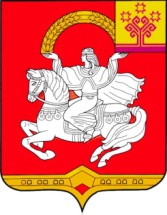         Чувашская  РеспубликаЯльчикский районАдминистрацияЯльчикского районаПОСТАНОВЛЕНИЕ         29 июня 2022 г. № 391  село Яльчики«Объемы финансирования Муниципальной программы с разбивкой по годам реализации –прогнозируемые объемы финансирования мероприятий Муниципальной программы в 2019–
2035 годах составляют 17463,6 тыс. рублей, в том числе:в 2019 году – 54,9 тыс. рублей;в 2020 году – 13033,6 тыс. рублей;в 2021 году – 2457,2 тыс. рублей;в 2022 году – 1857,9 тыс. рублей;в 2023 году – 30,0 тыс. рублей;в 2024 году – 30,0 тыс. рублей;в 2025 году – 0,0 тыс. рублей;в 2026–2030 годах – 0,0 тыс. рублей;в 2031–2035 годах – 0,0 тыс. рублей;из них средства:республиканского бюджета Чувашской Республики – 16960,4 тыс. рублей (97,1 процентов), в том числе:в 2019 году – 0,0 тыс. рублей;в 2020 году – 12766,2 тыс. рублей;в 2021 году – 2366,3 тыс. рублей;в 2022 году – 1827,9 тыс. рублей;в 2023 году – 0,0 тыс. рублей;в 2024 году – 0,0 тыс. рублей;в 2025 году – 0,0 тыс. рублей;в 2026–2030 годах – 0,0 тыс. рублей;в 2031–2035 годах – 0,0 тыс. рублей;бюджета Яльчикского района Чувашской Республики – 503,2 тыс. рублей (2,9 процента), в том числе:в 2019 году – 54,9 тыс. рублей;в 2020 году – 267,4 тыс. рублей;в 2021 году – 90,9 тыс. рублей;в 2022 году – 30,0 тыс. рублей;в 2023 году – 30,0 тыс. рублей;в 2024 году – 30,0 тыс. рублей;в 2025 году – 0,0 тыс. рублей;в 2026–2030 годах – 0,0 тыс. рублей;в 2031–2035 годах – 0,0 тыс. рублей.Объемы финансирования Муниципальной программы подлежат ежегодному уточнению исходя из возможностей бюджета Яльчикского района Чувашской Республики»;«Объемы финансирования подпрограммы с разбивкой по годам реализации-прогнозируемые объемы финансирования мероприятий подпрограммы в 2019 - 2035 годах составляют 14116,4 тыс. рублей, в том числе:в 2019 году – 0,0 тыс. рублей;в 2020 году – 9922,2 тыс. рублей;в 2021 году – 2366,3 тыс. рублей;в 2022 году – 1827,9 тыс. рублей;в 2023 году – 0,0 тыс. рублей;в 2024 году – 0,0 тыс. рублей;в 2025 году – 0,0 тыс. рублей;в 2026 - 2030 годах – 0,0 тыс. рублей;в 2031 - 2035 годах – 0,0 тыс. рублей;из них средства:республиканского бюджета Чувашской Республики – 14055,8 тыс. рублей (99,6 процентов), в том числе:в 2019 году – 0,0 тыс. рублей;в 2020 году – 9861,6 тыс. рублей;в 2021 году – 2366,3 тыс. рублей;в 2022 году – 1827,9 тыс. рублей;в 2023 году - 0,0 тыс. рублей;в 2024 году - 0,0 тыс. рублей;в 2025 году - 0,0 тыс. рублей;в 2026 - 2030 годах - 0,0 тыс. рублей;в 2031 - 2035 годах - 0,0 тыс. рублей;бюджета Яльчикского района Чувашской Республики – 60,6 тыс. рублей (0,4 процентов), в том числе:в 2019 году – 0,0 тыс. рублей;в 2020 году – 60,6 тыс. рублей;в 2021 году – 0,0 тыс. рублей;в 2022 году – 0,0 тыс. рублей;в 2023 году – 0,0 тыс. рублей;в 2024 году – 0,0 тыс. рублей;в 2025 году – 0,0 тыс. рублей;в 2026 - 2030 годах – 0,0 тыс. рублей;в 2031 - 2035 годах – 0,0 тыс. рублей.Объемы финансирования мероприятий подпрограммы подлежат ежегодному уточнению исходя из возможностей бюджетов всех уровней»;СтатусНаименование муниципальной  программы Яльчикского района  Чувашской Республики, подпрограммы муниципальной программы Яльчикского района Чувашской Республики (основного мероприятия)Код бюджетной классификацииКод бюджетной классификацииИсточники финансированияРасходы по годам, тыс. рублейРасходы по годам, тыс. рублейРасходы по годам, тыс. рублейРасходы по годам, тыс. рублейРасходы по годам, тыс. рублейРасходы по годам, тыс. рублейРасходы по годам, тыс. рублейРасходы по годам, тыс. рублейРасходы по годам, тыс. рублейСтатусНаименование муниципальной  программы Яльчикского района  Чувашской Республики, подпрограммы муниципальной программы Яльчикского района Чувашской Республики (основного мероприятия)главный распорядитель бюджетных средствцелевая статья расходовИсточники финансирования20192020202120222023202420252026–20302031–20351234567891011121314Муниципальная программа Яльчикского района Чувашской Республики«Модернизация и развитие сферы жилищно-коммунального комплекса»xxвсего54,913033,62457,21857,930,030,00,00,00,0Муниципальная программа Яльчикского района Чувашской Республики«Модернизация и развитие сферы жилищно-коммунального комплекса»xxфедеральный бюджет0,00,00,00,00,00,00,00,00,0Муниципальная программа Яльчикского района Чувашской Республики«Модернизация и развитие сферы жилищно-коммунального комплекса»хxреспубликанский бюджет Чувашской Республики0,012766,22366,31827,90,00,00,00,00,0Муниципальная программа Яльчикского района Чувашской Республики«Модернизация и развитие сферы жилищно-коммунального комплекса»ххбюджет Яльчикского района Чувашской Республики54,9267,490,930,030,030,00,00,00,0Муниципальная программа Яльчикского района Чувашской Республики«Модернизация и развитие сферы жилищно-коммунального комплекса»xxвнебюджетные источники0,00,00,00,00,00,00,00,00,0Подпрограмма 1«Модернизация коммунальной инфраструктуры на территории Яльчикского района Чувашской Республики»хxвсего54,93111,490,930,030,030,00,00,00,0Подпрограмма 1«Модернизация коммунальной инфраструктуры на территории Яльчикского района Чувашской Республики»ххфедеральный бюджет0,00,00,00,00,00,00,00,00,0Подпрограмма 1«Модернизация коммунальной инфраструктуры на территории Яльчикского района Чувашской Республики»хxреспубликанский бюджет Чувашской Республики0,02904,60,00,00,00,00,00,00,0Подпрограмма 1«Модернизация коммунальной инфраструктуры на территории Яльчикского района Чувашской Республики»ххбюджет Яльчикского района Чувашской Республики54,9206,890,930,030,030,00,00,00,0Подпрограмма 1«Модернизация коммунальной инфраструктуры на территории Яльчикского района Чувашской Республики»xxвнебюджетные источники0,00,00,00,00,00,00,00,00,0Основное мероприятие 1Обеспечение качества жилищно-коммунальных услугххвсего0,03090,463,50,00,00,00,00,00,0Основное мероприятие 1Обеспечение качества жилищно-коммунальных услугххфедеральный бюджет0,00,00,00,00,00,00,00,00,0Основное мероприятие 1Обеспечение качества жилищно-коммунальных услугххреспубликанский бюджет Чувашской Республики0,02904,60,00,00,00,00,00,00,0Основное мероприятие 1Обеспечение качества жилищно-коммунальных услугххбюджет Яльчикского района Чувашской Республики0,0185,863,50,00,00,00,00,00,0Основное мероприятие 1Обеспечение качества жилищно-коммунальных услугххвнебюджетные источники0,00,00,00,00,00,00,00,00,0Основное мероприятие 2Улучшение потребительских и эксплуатационных характеристик жилищного фонда, обеспечивающих гражданам безопасные и комфортные условия проживанияхxвсего54,921,027,430,030,030,00,00,00,0Основное мероприятие 2Улучшение потребительских и эксплуатационных характеристик жилищного фонда, обеспечивающих гражданам безопасные и комфортные условия проживанияxxфедеральный бюджет0,00,00,00,00,00,00,00,00,0Основное мероприятие 2Улучшение потребительских и эксплуатационных характеристик жилищного фонда, обеспечивающих гражданам безопасные и комфортные условия проживанияхxреспубликанский бюджет Чувашской Республики0,00,00,00,00,00,00,00,00,0Основное мероприятие 2Улучшение потребительских и эксплуатационных характеристик жилищного фонда, обеспечивающих гражданам безопасные и комфортные условия проживанияxхбюджет Яльчикского района Чувашской Республики54,9	21,027,430,030,030,00,00,00,0Основное мероприятие 2Улучшение потребительских и эксплуатационных характеристик жилищного фонда, обеспечивающих гражданам безопасные и комфортные условия проживанияxxвнебюджетные источники0,00,00,00,00,00,00,00,00,0Подпрограмма 2«Развитие систем коммунальной инфраструктуры и объектов, используемых для очистки сточных вод»хxвсего0,09922,22366,31827,90,00,00,00,00,0Подпрограмма 2«Развитие систем коммунальной инфраструктуры и объектов, используемых для очистки сточных вод»xxфедеральный бюджет0,00,00,00,00,00,00,00,00,0Подпрограмма 2«Развитие систем коммунальной инфраструктуры и объектов, используемых для очистки сточных вод»хxреспубликанский бюджет Чувашской Республики0,09861,62366,31827,90,00,00,00,00,0Подпрограмма 2«Развитие систем коммунальной инфраструктуры и объектов, используемых для очистки сточных вод»xхбюджет Яльчикского района Чувашской Республики0,060,60,00,00,00,00,00,00,0Подпрограмма 2«Развитие систем коммунальной инфраструктуры и объектов, используемых для очистки сточных вод»xxвнебюджетные источники0,00,00,00,00,00,00,00,00,0Основное мероприятие 1Развитие систем водоснабжения муниципальных образованийхxвсего0,09861,62366,31827,90,00,00,00,00,0Основное мероприятие 1Развитие систем водоснабжения муниципальных образованийxxфедеральный бюджет0,00,00,00,00,00,00,00,00,0Основное мероприятие 1Развитие систем водоснабжения муниципальных образованийхxреспубликанский бюджет Чувашской Республики0,09861,62366,31827,90,00,00,00,00,0Основное мероприятие 1Развитие систем водоснабжения муниципальных образованийxхбюджет Яльчикского района Чувашской Республики0,00,00,00,00,00,00,00,00,0Основное мероприятие 1Развитие систем водоснабжения муниципальных образованийxxвнебюджетные источники0,00,00,00,00,00,00,00,00,0Основное мероприятие 2Водоотведение и очистка бытовых сточных водхxвсего0,060,60,00,00,00,00,00,00,0Основное мероприятие 2Водоотведение и очистка бытовых сточных водxxфедеральный бюджет0,00,00,00,00,00,00,00,00,0Основное мероприятие 2Водоотведение и очистка бытовых сточных водхxреспубликанский бюджет Чувашской Республики0,00,00,00,00,00,00,00,00,0Основное мероприятие 2Водоотведение и очистка бытовых сточных водxхбюджет Яльчикского района Чувашской Республики0,060,60,00,00,00,00,00,00,0Основное мероприятие 2Водоотведение и очистка бытовых сточных водxxвнебюджетные источники0,00,00,00,00,00,00,00,00,0СтатусНаименование подпрограммы государственной программы Чувашской Республики, основного мероприятия, мероприятияЗадача подпрограммы государственной программы Чувашской РеспубликиОтветственный исполнитель, соисполнители, участникиКод бюджетной классификацииКод бюджетной классификацииКод бюджетной классификацииКод бюджетной классификацииИсточники финансированияРасходы по годам, тыс. рублейРасходы по годам, тыс. рублейРасходы по годам, тыс. рублейРасходы по годам, тыс. рублейРасходы по годам, тыс. рублейРасходы по годам, тыс. рублейРасходы по годам, тыс. рублейРасходы по годам, тыс. рублейРасходы по годам, тыс. рублейглавный распорядитель бюджетных средствраздел, подразделцелевая статья расходовгруппа (подгруппа) вида расходов20192020202120222023202420252026 - 20302031 - 2035123456789101112131415161718Подпрограмма«Развитие систем коммунальной инфраструктуры и объектов, используемых для очистки сточных вод»ответственный исполнитель – администрация Яльчикского района Чувашской Республикиxxxxвсего0,09922,22366,31827,90,00,00,00,00,0Подпрограмма«Развитие систем коммунальной инфраструктуры и объектов, используемых для очистки сточных вод»ответственный исполнитель – администрация Яльчикского района Чувашской Республикиxxxxфедеральный бюджет0,00,00,00,00,00,00,00,00,0Подпрограмма«Развитие систем коммунальной инфраструктуры и объектов, используемых для очистки сточных вод»ответственный исполнитель – администрация Яльчикского района Чувашской Республикиxxxxреспубликанский бюджет Чувашской Республики0,09861,62366,61827,90,00,00,00,00,0Подпрограмма«Развитие систем коммунальной инфраструктуры и объектов, используемых для очистки сточных вод»ответственный исполнитель – администрация Яльчикского района Чувашской Республикиxxxxбюджет Яльчикского района0,060,60,00,00,00,00,00,00,0Подпрограмма«Развитие систем коммунальной инфраструктуры и объектов, используемых для очистки сточных вод»ответственный исполнитель – администрация Яльчикского района Чувашской Республикиxxxxвнебюджетные источники0,00,00,00,00,00,00,00,00,0Цель «Охрана источников водоснабжения»Цель «Охрана источников водоснабжения»Цель «Охрана источников водоснабжения»Цель «Охрана источников водоснабжения»Цель «Охрана источников водоснабжения»Цель «Охрана источников водоснабжения»Цель «Охрана источников водоснабжения»Цель «Охрана источников водоснабжения»Цель «Охрана источников водоснабжения»Цель «Охрана источников водоснабжения»Цель «Охрана источников водоснабжения»Цель «Охрана источников водоснабжения»Цель «Охрана источников водоснабжения»Цель «Охрана источников водоснабжения»Цель «Охрана источников водоснабжения»Цель «Охрана источников водоснабжения»Цель «Охрана источников водоснабжения»Цель «Охрана источников водоснабжения»Основное мероприятие 1Развитие систем водоснабжения муниципальных образованийпредотвращение загрязнения источников водоснабженияответственный исполнитель – администрация Яльчикского района Чувашской Республикиxxxxвсего0,09861,62366,31827,90,00,00,00,00,0Основное мероприятие 1предотвращение загрязнения источников водоснабженияответственный исполнитель – администрация Яльчикского района Чувашской Республикиxxxxфедеральный бюджет0,00,00,00,00,00,00,00,00,0Основное мероприятие 1предотвращение загрязнения источников водоснабженияответственный исполнитель – администрация Яльчикского района Чувашской Республикихххxреспубликанский бюджет Чувашской Республики0,09861,62366,31827,90,00,00,00,00,0Основное мероприятие 1предотвращение загрязнения источников водоснабженияответственный исполнитель – администрация Яльчикского района Чувашской Республикиxxxxбюджет Яльчикского района0,00,00,00,00,00,00,00,00,0Основное мероприятие 1предотвращение загрязнения источников водоснабженияответственный исполнитель – администрация Яльчикского района Чувашской Республикиxxxxвнебюджетные источники0,00,00,00,00,00,00,00,00,0Целевые показатели (индикаторы) подпрограммы, увязанные с основным мероприятием 1Доля объема сточных вод, пропущенных через очистные сооружения, в общем объеме сточных вод, процентовДоля объема сточных вод, пропущенных через очистные сооружения, в общем объеме сточных вод, процентовДоля объема сточных вод, пропущенных через очистные сооружения, в общем объеме сточных вод, процентовДоля объема сточных вод, пропущенных через очистные сооружения, в общем объеме сточных вод, процентовДоля объема сточных вод, пропущенных через очистные сооружения, в общем объеме сточных вод, процентовДоля объема сточных вод, пропущенных через очистные сооружения, в общем объеме сточных вод, процентовДоля объема сточных вод, пропущенных через очистные сооружения, в общем объеме сточных вод, процентов55,355,755,956,557,159,363,270,179,0Целевые показатели (индикаторы) подпрограммы, увязанные с основным мероприятием 1Количество капитально отремонтированных источников водоснабжения (водонапорных башен и водозаборных скважин) в населенных пунктах, единицКоличество капитально отремонтированных источников водоснабжения (водонапорных башен и водозаборных скважин) в населенных пунктах, единицКоличество капитально отремонтированных источников водоснабжения (водонапорных башен и водозаборных скважин) в населенных пунктах, единицКоличество капитально отремонтированных источников водоснабжения (водонапорных башен и водозаборных скважин) в населенных пунктах, единицКоличество капитально отремонтированных источников водоснабжения (водонапорных башен и водозаборных скважин) в населенных пунктах, единицКоличество капитально отремонтированных источников водоснабжения (водонапорных башен и водозаборных скважин) в населенных пунктах, единицКоличество капитально отремонтированных источников водоснабжения (водонапорных башен и водозаборных скважин) в населенных пунктах, единиц0921200000Мероприятие 1.1Капитальный ремонт источников водоснабжения (водозаборных скважин и водонапорных башен) в населенных пунктахответственный исполнитель – администрация Яльчикского района Чувашской Республикиxxxxвсего0,09861,12366,31827,90,00,00,00,00,0Мероприятие 1.1Капитальный ремонт источников водоснабжения (водозаборных скважин и водонапорных башен) в населенных пунктахответственный исполнитель – администрация Яльчикского района Чувашской Республикиxxxxфедеральный бюджет0,00,00,00,00,00,00,00,00,0Мероприятие 1.1Капитальный ремонт источников водоснабжения (водозаборных скважин и водонапорных башен) в населенных пунктахответственный исполнитель – администрация Яльчикского района Чувашской Республики9920602А1201SA010521республиканский бюджет Чувашской Республики0,09861,60,00,00,00,00,00,00,0Мероприятие 1.1Капитальный ремонт источников водоснабжения (водозаборных скважин и водонапорных башен) в населенных пунктахответственный исполнитель – администрация Яльчикского района Чувашской Республики9920502А1201SA010521республиканский бюджет Чувашской Республики0,00,02366,31827,90,00,00,00,00,0Мероприятие 1.1Капитальный ремонт источников водоснабжения (водозаборных скважин и водонапорных башен) в населенных пунктахответственный исполнитель – администрация Яльчикского района Чувашской Республикиxxxxбюджет Яльчикского района0,00,00,00,00,00,00,00,00,0Мероприятие 1.1Капитальный ремонт источников водоснабжения (водозаборных скважин и водонапорных башен) в населенных пунктахxxxxвнебюджетные источники0,00,00,00,00,00,00,00,00,0Мероприятие 1.1.1Капитальный ремонт водозаборного узла системы водоснабжения в д. Новое Тойдеряковоответственный исполнитель – администрация Яльчикского района Чувашской Республикиxxxxвсего0,00,00,00,00,00,00,00,00,0Мероприятие 1.1.1Капитальный ремонт водозаборного узла системы водоснабжения в д. Новое Тойдеряковоответственный исполнитель – администрация Яльчикского района Чувашской Республикиxxxxфедеральный бюджет0,00,00,00,00,00,00,00,00,0Мероприятие 1.1.1Капитальный ремонт водозаборного узла системы водоснабжения в д. Новое Тойдеряковоответственный исполнитель – администрация Яльчикского района Чувашской Республикиxxxxреспубликанский бюджет Чувашской Республики0,00,00,00,00,00,00,00,00,0Мероприятие 1.1.1Капитальный ремонт водозаборного узла системы водоснабжения в д. Новое Тойдеряковоответственный исполнитель – администрация Яльчикского района Чувашской Республикиxxxxбюджет Яльчикского района0,00,00,00,00,00,00,00,00,0Мероприятие 1.1.1Капитальный ремонт водозаборного узла системы водоснабжения в д. Новое Тойдеряковоответственный исполнитель – администрация Яльчикского района Чувашской Республикиxxxxвнебюджетные источники0,00,00,00,00,00,00,00,00,0Мероприятие 1.1.2Капитальный ремонт водонапорной башни в д. Тоскаевоответственный исполнитель – администрация Яльчикского района Чувашской Республикиxxxxвсего0,00,00,00,00,00,00,00,00,0Мероприятие 1.1.2Капитальный ремонт водонапорной башни в д. Тоскаевоответственный исполнитель – администрация Яльчикского района Чувашской Республикиxxxxфедеральный бюджет0,00,00,00,00,00,00,00,00,0Мероприятие 1.1.2Капитальный ремонт водонапорной башни в д. Тоскаевоответственный исполнитель – администрация Яльчикского района Чувашской Республикиxxxxреспубликанский бюджет Чувашской Республики0,00,00,00,00,00,00,00,00,0Мероприятие 1.1.2Капитальный ремонт водонапорной башни в д. Тоскаевоответственный исполнитель – администрация Яльчикского района Чувашской Республикиxxxxбюджет Яльчикского района0,00,00,00,00,00,00,00,00,0xxxxвнебюджетные источники0,00,00,00,00,00,00,00,00,0xxxxвсего0,00,00,00,00,00,00,00,00,0Мероприятие 1.1.3Капитальный ремонт водонапорной башни по ул. Восточная с. Яльчикиответственный исполнитель – администрация Яльчикского района Чувашской Республикиxxxxфедеральный бюджет0,00,00,00,00,00,00,00,00,0xxxxреспубликанский бюджет Чувашской Республики0,00,00,00,00,00,00,00,00,0xxxxбюджет Яльчикского района0,00,00,00,00,00,00,00,00,0xxxxвнебюджетные источники0,00,00,00,00,00,00,00,00,0Мероприятие 1.1.4Капитальный ремонт водонапорной башни по ул. Северная с. Яльчикиответственный исполнитель – администрация Яльчикского района Чувашской Республикиxxxxвсего0,00,00,00,00,00,00,00,00,0xxxxфедеральный бюджет0,00,00,00,00,00,00,00,00,0xxxxреспубликанский бюджет Чувашской Республики0,00,00,00,00,00,00,00,00,0xxxxбюджет Яльчикского района0,00,00,00,00,00,00,00,00,0xxxxвнебюджетные источники0,00,00,00,00,00,00,00,00,0Мероприятие 1.1.5Капитальный ремонт водозаборного узла системы водоснабжения в д. Апанасово-Темяшиответственный исполнитель – администрация Яльчикского района Чувашской Республикиxxxxвсего0,00,00,00,00,00,00,00,00,0xxxxфедеральный бюджет0,00,00,00,00,00,00,00,00,0xxxxреспубликанский бюджет Чувашской Республики0,00,00,00,00,00,00,00,00,0xxxxбюджет Яльчикского района0,00,00,00,00,00,00,00,00,0xxxxвнебюджетные источники0,00,00,00,00,00,00,00,00,0Мероприятие 1.1.6Капитальный ремонт водозаборного узла системы водоснабжения в д. Старое Янашевоответственный исполнитель – администрация Яльчикского района Чувашской Республикиxxxxвсего0,00,00,00,00,00,00,00,00,0xxxxфедеральный бюджет0,00,00,00,00,00,00,00,00,0xxxxреспубликанский бюджет Чувашской Республики0,00,00,00,00,00,00,00,00,0xxxxбюджет Яльчикского района0,00,00,00,00,00,00,00,00,0xxxxвнебюджетные источники0,00,00,00,00,00,00,00,00,0Мероприятие 1.1.7Капитальный ремонт водозаборного узла системы водоснабжения в д. Малая Таябаответственный исполнитель – администрация Яльчикского района Чувашской Республикиxxxxвсего0,00,00,00,00,00,00,00,00,0xxxxфедеральный бюджет0,00,00,00,00,00,00,00,00,0xxxxреспубликанский бюджет Чувашской Республики0,00,00,00,00,00,00,00,00,0xxxxбюджет Яльчикского района0,00,00,00,00,00,00,00,00,0xxxxвнебюджетные источники0,00,00,00,00,00,00,00,00,0xxxxвсего0,00,00,00,00,00,00,00,00,0Мероприятие 1.1.8Капитальный ремонт водозаборного узла системы водоснабжения в с. Кушелга (артезианская скважина)ответственный исполнитель – администрация Яльчикского района Чувашской Республикиxxxxфедеральный бюджет0,00,00,00,00,00,00,00,00,0xxxxреспубликанский бюджет Чувашской Республики0,00,00,00,00,00,00,00,00,0xxxxбюджет Яльчикского района0,00,00,00,00,00,00,00,00,0xxxxвнебюджетные источники0,00,00,00,00,00,00,00,00,0Мероприятие 1.1.9Капитальный ремонт водозаборного узла системы водоснабжения по ул. Калинина  с. Кушелга ответственный исполнитель – администрация Яльчикского района Чувашской Республикиxxxxвсего0,00,00,00,00,00,00,00,00,0xxxxфедеральный бюджет0,00,00,00,00,00,00,00,00,0xxxxреспубликанский бюджет Чувашской Республики0,00,00,00,00,00,00,00,00,0xxxxбюджет Яльчикского района0,00,00,00,00,00,00,00,00,0xxxxвнебюджетные источники0,00,00,00,00,00,00,00,00,0xxxxвсего0,00,00,00,00,00,00,00,00,0Мероприятие 1.1.10Капитальный ремонт водозаборного узла системы водоснабжения по ул. Луговая  с. Кушелга ответственный исполнитель – администрация Яльчикского района Чувашской Республикиxxxxфедеральный бюджет0,00,00,00,00,00,00,00,00,0xxxxреспубликанский бюджет Чувашской Республики0,00,00,00,00,00,00,00,00,0xxxxбюджет Яльчикского района0,00,00,00,00,00,00,00,00,0xxxxвнебюджетные источники0,00,00,00,00,00,00,00,00,0Мероприятие 1.1.11Капитальный ремонт водонапорной башни в д. Кильдюшевоответственный исполнитель – администрация Яльчикского района Чувашской Республикиxxxxвсего0,00,00,00,00,00,00,00,00,0xxxxфедеральный бюджет0,00,00,00,00,00,00,00,00,0xxxxреспубликанский бюджет Чувашской Республики0,00,00,00,00,00,00,00,00,0xxxxбюджет Яльчикского района0,00,00,00,00,00,00,00,00,0xxxxвнебюджетные источники0,00,00,00,00,00,00,00,00,0Мероприятие 1.1.12Капитальный ремонт водозаборного узла системы водоснабжения д. Избахтино ответственный исполнитель – администрация Яльчикского района Чувашской Республикиxxxxвсего0,00,00,00,00,00,00,00,00,0xxxxфедеральный бюджет0,00,00,00,00,00,00,00,00,0xxxxреспубликанский бюджет Чувашской Республики0,00,00,00,00,00,00,00,00,0xxxxбюджет Яльчикского района0,00,00,00,00,00,00,00,00,0xxxxвнебюджетные источники0,00,00,00,00,00,00,00,00,0Цель «Улучшение экологической обстановки на территории Яльчикского района Чувашской Республики»Цель «Улучшение экологической обстановки на территории Яльчикского района Чувашской Республики»Цель «Улучшение экологической обстановки на территории Яльчикского района Чувашской Республики»Цель «Улучшение экологической обстановки на территории Яльчикского района Чувашской Республики»Цель «Улучшение экологической обстановки на территории Яльчикского района Чувашской Республики»Цель «Улучшение экологической обстановки на территории Яльчикского района Чувашской Республики»Цель «Улучшение экологической обстановки на территории Яльчикского района Чувашской Республики»Цель «Улучшение экологической обстановки на территории Яльчикского района Чувашской Республики»Цель «Улучшение экологической обстановки на территории Яльчикского района Чувашской Республики»Цель «Улучшение экологической обстановки на территории Яльчикского района Чувашской Республики»Цель «Улучшение экологической обстановки на территории Яльчикского района Чувашской Республики»Цель «Улучшение экологической обстановки на территории Яльчикского района Чувашской Республики»Цель «Улучшение экологической обстановки на территории Яльчикского района Чувашской Республики»Цель «Улучшение экологической обстановки на территории Яльчикского района Чувашской Республики»Цель «Улучшение экологической обстановки на территории Яльчикского района Чувашской Республики»Цель «Улучшение экологической обстановки на территории Яльчикского района Чувашской Республики»Цель «Улучшение экологической обстановки на территории Яльчикского района Чувашской Республики»Цель «Улучшение экологической обстановки на территории Яльчикского района Чувашской Республики»Основное мероприятие 2Водоотведение и очистка бытовых сточных водповышение эффективности и надежности функционирования систем водоотведения и очистки сточных водответственный исполнитель – администрация Яльчикского района Чувашской Республикиxxxxвсего0,060,60,00,00,00,00,00,00,0Основное мероприятие 2Водоотведение и очистка бытовых сточных водповышение эффективности и надежности функционирования систем водоотведения и очистки сточных водответственный исполнитель – администрация Яльчикского района Чувашской Республикиxxxxфедеральный бюджет0,00,00,00,00,00,00,00,00,0Основное мероприятие 2Водоотведение и очистка бытовых сточных водповышение эффективности и надежности функционирования систем водоотведения и очистки сточных водответственный исполнитель – администрация Яльчикского района Чувашской Республикиxxxxреспубликанский бюджет Чувашской Республики0,00,00,00,00,00,00,00,00,0Основное мероприятие 2Водоотведение и очистка бытовых сточных водповышение эффективности и надежности функционирования систем водоотведения и очистки сточных водответственный исполнитель – администрация Яльчикского района Чувашской Республикиxxxxбюджет Яльчикского района0,060,60,00,00,00,00,00,00,0ответственный исполнитель – администрация Яльчикского района Чувашской Республикиxxxxвнебюджетные источники0,00,00,00,00,00,00,00,00,0Целевые показатели (индикаторы) подпрограммы, увязанные с основным мероприятием 2Доля уличной канализационной сети, нуждающейся в замене, в общем протяжении канализационной сети, процентовДоля уличной канализационной сети, нуждающейся в замене, в общем протяжении канализационной сети, процентовДоля уличной канализационной сети, нуждающейся в замене, в общем протяжении канализационной сети, процентовДоля уличной канализационной сети, нуждающейся в замене, в общем протяжении канализационной сети, процентовДоля уличной канализационной сети, нуждающейся в замене, в общем протяжении канализационной сети, процентовДоля уличной канализационной сети, нуждающейся в замене, в общем протяжении канализационной сети, процентовДоля уличной канализационной сети, нуждающейся в замене, в общем протяжении канализационной сети, процентовx0,00,00,00,00,00,025,523,021,0Доля населения Яльчикского района Чувашской Республики, обеспеченного централизованными услугами водоотведения, процентовДоля населения Яльчикского района Чувашской Республики, обеспеченного централизованными услугами водоотведения, процентовДоля населения Яльчикского района Чувашской Республики, обеспеченного централизованными услугами водоотведения, процентовДоля населения Яльчикского района Чувашской Республики, обеспеченного централизованными услугами водоотведения, процентовДоля населения Яльчикского района Чувашской Республики, обеспеченного централизованными услугами водоотведения, процентовДоля населения Яльчикского района Чувашской Республики, обеспеченного централизованными услугами водоотведения, процентовДоля населения Яльчикского района Чувашской Республики, обеспеченного централизованными услугами водоотведения, процентовx67,273,273,274,375,075,079,180,582,0Мероприятие 2.1Строительство и реконструкция объектов водоотведения и очистных сооружений в муниципальных образованияхответственный исполнитель – администрация Яльчикского района Чувашской Республикиxxxxвсего0,00,00,00,00,00,00,00,00,0Мероприятие 2.1Строительство и реконструкция объектов водоотведения и очистных сооружений в муниципальных образованияхответственный исполнитель – администрация Яльчикского района Чувашской Республикиxxxxфедеральный бюджет0,00,00,00,00,00,00,00,00,0Мероприятие 2.1Строительство и реконструкция объектов водоотведения и очистных сооружений в муниципальных образованияхответственный исполнитель – администрация Яльчикского района Чувашской Республикихххxреспубликанский бюджет Чувашской Республики0,00,00,00,00,00,00,00,00,0Мероприятие 2.1Строительство и реконструкция объектов водоотведения и очистных сооружений в муниципальных образованияхответственный исполнитель – администрация Яльчикского района Чувашской Республикиxxxxбюджет Яльчикского района0,00,00,00,00,00,00,00,00,0Мероприятие 2.1Строительство и реконструкция объектов водоотведения и очистных сооружений в муниципальных образованияхответственный исполнитель – администрация Яльчикского района Чувашской Республикиxxxxвнебюджетные источники0,00,00,00,00,00,00,00,00,0Мероприятие 2.1Капитальный и текущий ремонт объектов водоотведения (очистных сооружений и др.) муниципальных образованийответственный исполнитель – администрация Яльчикского района Чувашской Республикиxxxxвсего0,060,60,00,00,00,00,00,00,0Мероприятие 2.1Капитальный и текущий ремонт объектов водоотведения (очистных сооружений и др.) муниципальных образованийответственный исполнитель – администрация Яльчикского района Чувашской Республикиxxxxфедеральный бюджет0,00,00,00,00,00,00,00,00,0Мероприятие 2.1Капитальный и текущий ремонт объектов водоотведения (очистных сооружений и др.) муниципальных образованийответственный исполнитель – администрация Яльчикского района Чувашской Республикихххxреспубликанский бюджет Чувашской Республики0,00,00,00,00,00,00,00,00,0Мероприятие 2.1Капитальный и текущий ремонт объектов водоотведения (очистных сооружений и др.) муниципальных образованийответственный исполнитель – администрация Яльчикского района Чувашской Республики9030502А130373090244бюджет Яльчикского района0,060,60,00,00,00,00,00,00,0Мероприятие 2.1Капитальный и текущий ремонт объектов водоотведения (очистных сооружений и др.) муниципальных образованийответственный исполнитель – администрация Яльчикского района Чувашской Республикиxxxxвнебюджетные источники0,00,00,00,00,00,00,00,00,0